						Předkládá:	Mgr. Jiří Pospíšil,								1. náměstek primátora						Zpracoval(i):	Mgr. Alexandra Klímková,				vedoucí Odboru správy a údržby 				majetku města								Bc. Vladimír Hofman,			vedoucí oddělení nakládání 								s majetkem města Odboru SÚMMZasedání Zastupitelstva města Prostějovakonané dne 08. 09. 2020Schválení bezúplatného nabytí pozemku p.č. 7542/43 v k.ú. Prostějov Návrh usnesení:Zastupitelstvo města Prostějovas c h v a l u j ebezúplatné nabytí pozemku p.č. 7542/43 – ostatní plocha o výměře 61 m2 v k.ú. Prostějov z vlastnictví České republiky, s příslušností hospodařit s majetkem státu pro Státní pozemkový úřad, se sídlem Praha 3 – Žižkov, Husinecká 1024/11a, PSČ: 130 00, IČ: 013 12 774, do vlastnictví Statutárního města Prostějova s tím, že Statutární město Prostějov uhradí veškeré náklady spojené s převodem vlastnického práva k předmětnému pozemku.Důvodová zpráva:V loňském roce byla realizována investiční akce Statutárního města Prostějova „Prostějov, ulice Olomoucká, manipulační plocha pod mostem“. Tato stavba byla mimo jiné realizována na části pozemku p.č. 7542/2 v k.ú. Prostějov (aktuálně pozemek p.č. 7542/43 v k.ú. Prostějov) ve vlastnictví České republiky, s příslušností hospodařit s majetkem státu pro Státní pozemkový úřad, se sídlem Praha 3 – Žižkov, Husinecká 1024/11a, PSČ: 130 00, IČ: 013 12 774. Umístění stavby na tomto pozemku je smluvně ošetřeno Nájemní smlouvou č. 45 N 18/53 ze dne 29.10.2018. V souladu s Čl. II této smlouvy požádal Odbor SÚMM po dokončení stavby dne 15.11.2019 Krajský pozemkový úřad pro Olomoucký kraj o převod tohoto pozemku do vlastnictví Statutárního města Prostějova. Krajský pozemkový úřad pro Olomoucký kraj reagoval na žádost sdělením, že vzhledem k tomu, že předmětný pozemek je zastavěn stavbou komunikace, která byla vyhotovena se svolením SPÚ, bude záležitost řešena bezúplatným převodem. Pro realizaci bezúplatného převodu je třeba mimo jiné doložit usnesení Zastupitelstva města Prostějova, kterým se schvaluje bezúplatný převod předmětného pozemku z vlastnictví České republiky do vlastnictví Statutárního města Prostějova. Záležitost je řešena pod Sp.Zn. OSUMM 102/2020.Rada města Prostějova dne 28.07.2020 usnesením č. 0559 doporučila Zastupitelstvu města Prostějova schválit bezúplatné nabytí pozemku p.č. 7542/43 – ostatní plocha o výměře 61 m2 v k.ú. Prostějov z vlastnictví České republiky, s příslušností hospodařit s majetkem státu pro Státní pozemkový úřad, se sídlem Praha 3 – Žižkov, Husinecká 1024/11a, PSČ: 130 00, IČ: 013 12 774, do vlastnictví Statutárního města Prostějova s tím, že Statutární město Prostějov uhradí veškeré náklady spojené s převodem vlastnického práva k předmětnému pozemku. 1. Stanovisko předkladatele:Odbor správy a údržby majetku města doporučuje schválit bezúplatné nabytí pozemku p.č. 7542/43 – ostatní plocha o výměře 61 m2 v k.ú. Prostějov z vlastnictví České republiky, s příslušností hospodařit s majetkem státu pro Státní pozemkový úřad, se sídlem Praha 3 – Žižkov, Husinecká 1024/11a, PSČ: 130 00, IČ: 013 12 774, do vlastnictví Statutárního města Prostějova za podmínek dle návrhu usnesení. Přílohy:situační mapapřehledová fotomapa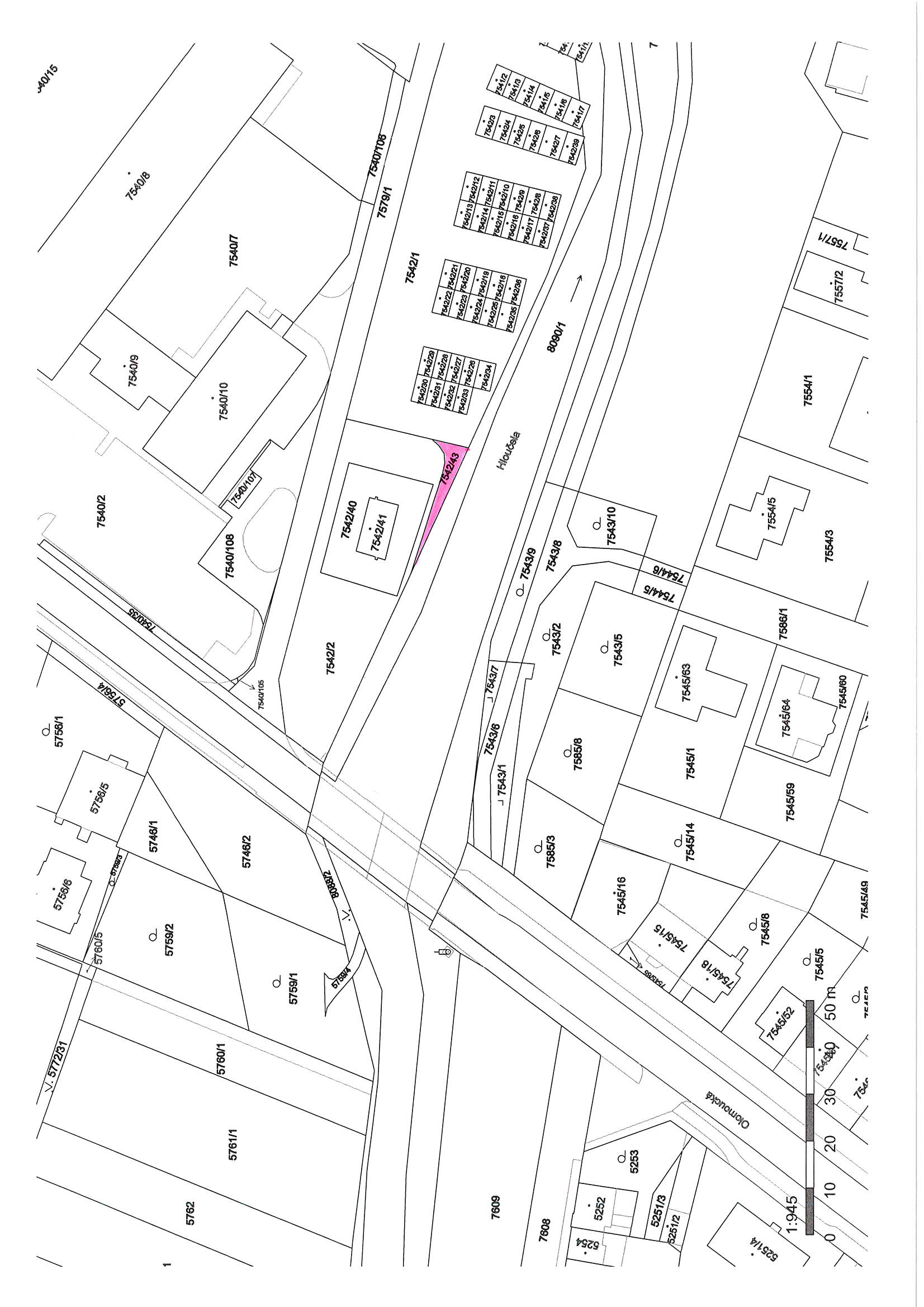 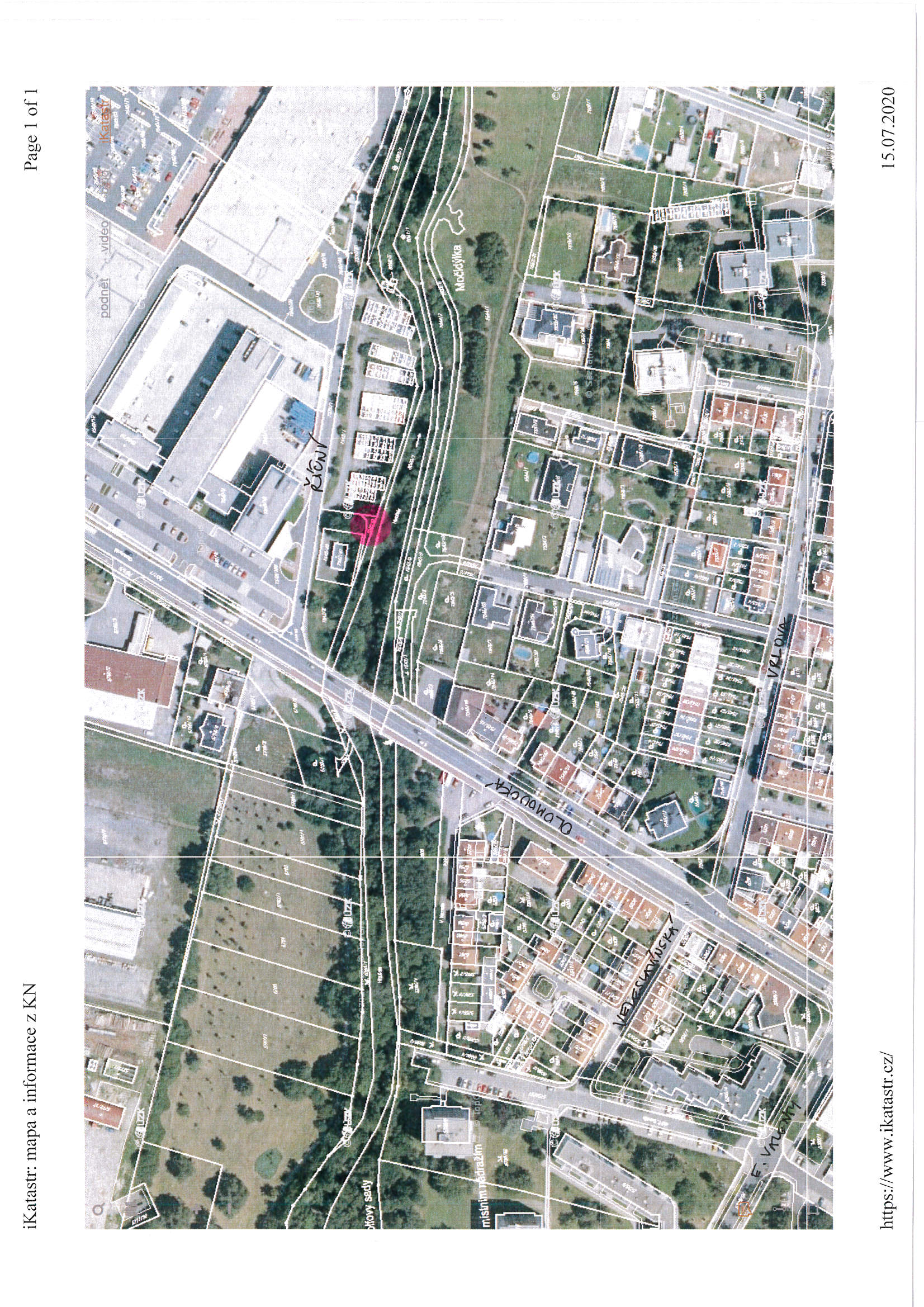 P o d p i s yP o d p i s yP o d p i s yP o d p i s yPředkladatelMgr. Jiří Pospíšil, 1. náměstek primátora25.08.2020Mgr. Jiří Pospíšil, v.r.Za správnostMgr. Alexandra Klímková, vedoucí Odboru správy a údržby majetku města25.08.2020Mgr. Alexandra Klímková, v.r.ZpracovatelBc. Vladimír Hofman, vedoucí oddělení nakládání s majetkem města Odboru SÚMM25.08.2020Bc. Vladimír Hofman, v.r.Důvodová zpráva obsahuje stanoviska dotčených odborů MMPv (subjektů)Důvodová zpráva obsahuje stanoviska dotčených odborů MMPv (subjektů)Důvodová zpráva obsahuje stanoviska dotčených odborů MMPv (subjektů)Důvodová zpráva obsahuje stanoviska dotčených odborů MMPv (subjektů)Odbor MMPv (subjekt)Odbor MMPv (subjekt)Stanovisko ze dneResumé1.OSÚMM25.08.2020doporučuje postupovat dle návrhu usnesení